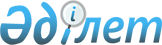 2010 жылы қоғамдық жұмыстарды ұйымдастыру туралы
					
			Күшін жойған
			
			
		
					Шығыс Қазақстан облысы Өскемен қаласы әкімдігінің 2009 жылғы 16 қарашадағы N 4625 қаулысы. Шығыс Қазақстан облысы Әділет департаментінің Өскемен қалалық Әділет басқармасында 2009 жылғы 10 желтоқсанда N 5-1-126 тіркелді. Қабылданған мерзімінің бітуіне байланысты күші жойылды - Өскемен қаласы әкімінің аппаратының 2011 жылғы 05 қаңтардағы № Ин-6/751 хатымен

      Ескерту. Қабылданған мерзімінің бітуіне байланысты күші жойылды - Өскемен қаласы әкімінің аппаратының 2011.01.05 № Ин-6/751 хатымен.       

Қазақстан Республикасының 2001 жылғы 23 қаңтардағы «Қазақстан Республикасындағы жергілікті мемлекеттік басқару және өзін-өзі басқару туралы» Заңының 31 бабының 1 тармағының 13) тармақшасының, Қазақстан Республикасының 2001 жылғы 23 қаңтардағы «Халықты жұмыспен қамту туралы» Заңының 7 бабының 5) тармақшасының, 20 бабының, Қазақстан Республикасы Үкіметінің 2001 жылғы 19 маусымдағы № 836 қаулысымен бекітілген қоғамдық жұмыстарды ұйымдастыру және қаржыландыру Ережесінің, Қазақстан Республикасының 1992 жылғы 18 желтоқсандағы «Семей ядролық сынақ полигонындағы ядролық сынақтар салдарынан зардап шеккен азаматтарды әлеуметтік қорғау туралы» Заңының 2 бабының негізінде, жұмысқа орналасуда қиыншылық көріп отырған халықтың әр түрлі топтарын қолдау және мемлекеттік кепілдіктер жүйесін кеңейту мақсатында, Өскемен қаласының әкімдігі ҚАУЛЫ ЕТЕДІ:



      1. Қоса беріліп отырған 2010 жылы қоғамдық жұмыстар жүргізілетін ұйымдардың тізімі, қоғамдық жұмыстардың түрлері, көлемі, қаржыландыру көздері және нақты жағдайлары бекітілсін.



      2. Қатысушылардың еңбек ақысының мөлшері радиациялық қауіпті аймақта тұрғаны үшін қосымша төлеммен 2010 жылға белгіленген ең төменгі жалақыдан кем емес мөлшерде бекітілсін.



      3. Ұйым басшыларына (келісім бойынша) жұмыскерлердің жекелеген санатына (кәмелетке толмаған балалары бар әйелдерге, көп балалы аналарға, мүгедектерге) толық емес жұмыс күнмен жұмыс істеуге мүмкіншілік беру, сондай-ақ жұмыс уақытын ұйымдастырудың икемді түрлерін қолдану ұсынылсын.

      4. Осы қаулының орындалуын бақылау әкімнің орынбасары А. Нұрғазиевқа жүктелсін.



      5. Осы қаулы оның алғашқы ресми жарияланған күнінен кейін қолданысқа енгізіледі.      Өскемен қаласы әкімінің

      міндетін атқарушы                   А. Брусенцов

Өскемен қаласы әкімдігінің

2009 жылғы 16 қарашадағы

№ 4625 қаулысымен

бекітілген 2010 жылы қоғамдық жұмыстар жүргізілетін

ұйымдардың тізімі, қоғамдық жұмыстардың түрлері, көлемі,

қаржыландыру көздері және нақты жағдайларыКестенің жалғасы:      Қоғамдық жұмыстардың нақты шарты:

      Жұмыс аптасының ұзақтығы 5 күнді құрайды, екі демалыс күн беріледі, сегіз сағаттық жұмыс күні, түскі үзіліс 1 сағат, жұмыс уақытын есептеу табелінде көрсетілген дәлелді жұмыс істеген уақыты арқылы жұмыссыздың жеке шотына аудару жолымен жүзеге асырылады; еңбекті қорғау және қауіпсіздік техникасы бойынша нұсқаулық, арнайы киіммен, құрал-жабдықтармен қамтамасыз ету, уақытша жұмысқа жарамсыздық бойынша әлеуметтік жәрдемақы төлеу, денсаулыққа мертігу немесе басқа зақымдану салдарынан келтірілген зияндардың орынын толтыру зейнетақы және әлеуметтік ақша аударулар Қазақстан Республикасының заңнамаларына сәйкес жүргізіледі. Қызметкерлердің жекелеген санаттары үшін (әйелдер және отбасылық міндеттері бар өзге адамдар, мүгедектер, он сегіз жасқа толмаған адамдар) қоғамдық жұмыстардың шарттары сай келген санаттың еңбек шарттарының ерекшеліктерін ескерумен анықталады және Қазақстан Республикасының еңбек заңнамасына сәйкес қызметкерлер мен жұмыс берушілер арасында жасалатын еңбек шарттарымен қарастырылады.
					© 2012. Қазақстан Республикасы Әділет министрлігінің «Қазақстан Республикасының Заңнама және құқықтық ақпарат институты» ШЖҚ РМК
				№

р/

р
Ұйымдар аты
Қоғамдық жұмыс

түрлері
Атқарылатын

жұмыстар

көлемі
12341«Шығыс Қазақстан

облысының Өскемен қаласы

әкімінің аппараты»

мемлекеттік мекемесіағымдағы және мұрағат

құжаттарымен жұмыста,

қызметтік

хат-хабарларды және

заңды тұлғалардың

шағымдарын тіркеу,

шығару, сканерден

өткізуде көмек;

хат-хабарларды жеткізукүніне 40-50

құжат;

 

 

 

 

 

 

күніне 30-40

құжат2«Өскемен қалалық

мәслихатының аппараты»

мемлекеттік мекемесі

(келісім бойынша)ағымдағы және мұрағат құжаттарымен жұмыста; сессия және тұрақты комиссия хаттамаларын ресімдеуде көмек;

 

 

 

 

 

 

 

хат-хабарларды жеткізу41 мұрағат

құжаты;

күніне 10-20

құжат;

жылына

сессиялардың

12 хаттамасы;

ай сайын

тұрақты

комиссиялар

дың 35

хаттамасы

күніне 5-10

құжат3«Өскемен қаласының

кәсіпкерлік бөлімі»

мемлекеттік мекемесіағымдағы және мұрағат

құжаттарымен жұмыста,

азық-түлік және

азық-түлік емес

тауарларына баға

мониторингін енгізуге

көмек,

хат-хабарларды жеткізу;

 

жайларды жинастырукүніне 15-20

құжат;

күніне 20-25

құжат;

 

 

 

күніне 5-10

құжат;

120 шаршы

метр4«Өскемен қаласының

жұмыспен қамту және

әлеуметтік бағдарламалар

бөлімі» мемлекеттік

мекемесіағымдағы және мұрағат

құжаттарымен,

картотекамен жұмыста

көмек;

хат-хабарларды жеткізу;

әлеуметтік жәрдемақы

алушылардың

материалдық-тұрмыстық

жағдайларын тексеру; 

әлеуметтік жәрдемақы

алушылардың деректер

базасын құруда көмек;

жұмысын жоғалтқан

азаматтарға

психологиялық көмек

көрсету;

аумақты жинастыру;

жайларды жинастыруай сайын 3000

құжат;

 

 

күніне 30-40

құжат;

жылына 500

бару;

 

жылына 18000

іс;

 

күніне 5-10

адам;

 

 

0,5 гектар;

500 шаршы

метр5«Өскемен қаласының қаржы

бөлімі» мемлекеттік

мекемесіағымдағы және мұрағат

құжаттарымен жұмыста

көмек;

хат-хабарларды жеткізу;күніне 15-20

құжат;

 

күніне 10-15

құжат6«Өскемен қаласының ішкі

істер басқармасы»

мемлекеттік мекемесінің

ведомствоға қарасты

бөлімдері

(келісім бойынша)учаскелік

инспекторларға құқық

бұзушылық фактілердің

алдын алуға, ашуға

көмектесу;

ағымдағы және мұрағат

құжаттарымен,

картотекамен жұмыста

көмек, хат-хабарларды

жеткізу;

аумақты жинастыру21 учаскелік

полиция

пункті;

 

 

күніне 35-40

құжат;

 

 

 

1000 шаршы

метр7«Өскемен қаласының білім

беру бөлімі» мемлекеттік

мекемесінің ведомствоға

қарасты мекемелері: № 3,

4, 5, 6, 8, 10, 13, 17,

19, 20, 31, 36, 37, 45,

40 орта мектептері

мемлекеттік мекемесі,

«Қазақстан-Ресей

гимназиясы», «Крупская

атындағы толық емес орта

білім беретін

мектеп-интернат»,

«Меновной орта мектебі»,

«№ 61 психологиялық

кемшіліктері бар

балаларға арналған

арнайы оқу-тәрбие

мектеп-балабақшасы», «№

62 арнайы

мектеп-балабақшасы», «№

96 модельдік мектеп-сәби

балабақшасы»;

Коммуналдық мемлекеттік

кәсіпорындар: «№ 1

музыкалық мектеп», «№ 27

балалар өнер мектебі»,

«Отбасы мен баланы

қолдау орталығы», «№ 7

«Радуга» балабақшасы»,

«№ 17 «Ручеек» сәби

балабақшасы», «№ 42 сәби

бала-бақшасы», «№ 45

«Болашақ» сәби

балабақшасы», «№ 100

сәби балабақшасы»,

«Балапан» сәби

балабақшасы», «Ақ бота»

сәби балабақшасы»ағымдағы және мұрағат

құжаттарымен жұмыс

істеуде көмек,

хат-хабарларды

жеткізу;

аумақты жинастыру,

көркейту, көгалдандыру,

бұталарды кесу,

гүлзарларды сәндеу;

жайларды тазалау,

жөндеу жұмыстары және

қызмет көрсету;

балаларға психологиялық

көмек көрсету.күніне

100-120

құжат;

күніне 50

құжат;

47,4 гектар;

 

 

 

1500 шаршы

метр;

 

күніне 10-15

кеңес беру8«Өскемен қаласының

экономика және бюджетті

жоспарлау бөлімі»

мемлекеттік мекемесіағымдағы және мұрағат

құжаттармен жұмыс

істеуде көмек,

хат-хабарларды жеткізукүніне 15-20

құжат9«Шығыс Қазақстан облысы

бойынша Салық

департаментінің Өскемен

қаласы бойынша салық

басқармасы» мемлекеттік

мекемесі (келісім

бойынша)салық хабарламаларды

тіркеуде көмек;

заңды тұлғалар мен жеке

кәсіпкерлердің салық

істерін мерзімі бойынша

жою бойынша мұрағатта

жұмыста көмек;

хат-хабарларды жеткізужылына 50 000

хабарлама;

5000 салық

ісі;

 

 

 

жылына

10000-нан

астам хат,

хабарлама10«Өскемен қаласының ауыл

шаруашылық бөлімі»

мемлекеттік мекемесіағымдағы және мұрағат

құжаттармен жұмыс

істеуде көмек,

хат-хабарларды жеткізукүніне 15-20

құжат11«Өскемен қаласының жер

қатынастары бөлімі»

мемлекеттік мекемесіағымдағы және мұрағат

құжаттармен жұмыс

істеуде көмек,

хат-хабарларды жеткізу,

жайларды күзету және

жинастыру.күніне 20-30

құжат;

 

 

300 шаршы

метр12«Өскемен қаласының

сәулет және қала

құрылысы бөлімі»

мемлекеттік мекемесіағымдағы және мұрағат

құжаттармен жұмыс

істеуде көмек,

хат-хабарларды жеткізу.күніне 20-30

құжат;

 

күніне 35-40

хат13«Өскемен қаласының дене

шынықтыру және спорт

бөлімі» мемлекеттік

мекемесіқалалық спорттық

іс-шараларды өткізуде

және дайындауда көмек;

ағымдағы және мұрағат

құжаттармен жұмыс

істеуде көмек,

хат-хабарларды жеткізу;

аумақты жинастыру.жылына 90

іс-шара;

 

күніне 20-25

құжат;

 

 

200 шаршы

метр14«Өскемен қаласының

Әділет басқармасы»

мемлекеттік мекемесі

(келісім бойынша)ағымдағы және мұрағат

құжаттармен жұмыс

істеуде көмек,

хат-хабарларды жеткізу;

аумақты жинастыруайына 2 500

құжат;

 

 

500 шаршы

метр15«Өскемен қаласының

тұрғын үй-коммуналдық

шаруашылығы, жолаушылар

көлігі және автомобиль

жолдары бөлімі»

мемлекеттік мекемесіағымдағы және мұрағат

құжаттармен жұмыс

істеуде көмек,

хат-хабарлар мен

ескертулерді жеткізукүніне 70

папка;

 

аптасына

80-100 құжат16«Өскемен қаласының

мәдениет және тілдерді

дамыту бөлімі»

мемлекеттік мекемесінің

ведомствоға қарасты

ұйымдарықалалық көпшілік-мәдени

іс-шараларды өткізуде

көмек;

басқарма субъектілердің

визуалдық ақпараттарын

тексерудегі

жүргізілетін рейдтерге

қатысу;

ағымдағы құжаттармен

жұмыс істеуде көмек.жылына 1500

іс-шара;

 

айына 12

жорық;

 

 

 

күніне 15

құжат17«Өскемен қаласының

прокуратурасы»

мемлекеттік мекемесі

(келісім бойынша)бақылаудағы істерді,

материалдарды тігуде,

келетін

хат-хабарламаларды

тіркеу журналын

жүргізуде, мұрағат

құжаттарымен жұмыста,

келушілерді журналға

тіркеуде көмек,

рұқсаттама беру;

ғимаратты жөндеу мен

қызмет көрсету

жұмыстарында көмек.күніне 50-70

материал;

күніне

100-150

құжат;

 

күніне 1500

құжат;

 

күніне 20

дана;

1500 шаршы

метр18«Өскемен қаласының

орталықтандырылған

кітапханалар жүйесі»

мемлекеттік мекемесіоқырмандарға қызмет

көрсетуде, қалалық

мәдени-көпшілік

жиындарды өткізуде,

кітап қорларын

жинастыруда, журналдар

мен газеттерді тігуде

көмек.күніне

100-120 адам;

жылына 1500;

 

 

 

380 атау19Өскемен қаласы

әкімдігінің «Істер

басқармасы» коммуналдық

мемлекеттік қазыналық

кәсіпорнының № 1, 2, 3,

4, 5, 6, 7, 8, 9, 10

филиалдарыөңірді экологиялық

сауықтыру (көгалдандыру

және көркейту),

жайларды, аумақты

жинастыру;

ауқымды мәдени

шараларды өткізуде,

ағымдағы және мұрағат

құжаттармен жұмыс

істеуде көмек;

хат-хабарларды,

хабарламаларды

жеткізу;

жайларды жөндеу мен

қызмет көрсету

жұмыстары;

нысандарды күзету.280 000 шаршы

метр;

 

1200 шаршы

метр;

қалада өтетін

шаралармен

келісілген

барлық

мерекелер;

күніне 300

құжат;

айына 300

хабарлама;

1200 шаршы

метр;

10 филиал20«Шығыс Қазақстан облысы

Өскемен қаласының

Меновной ауылдық

округінің әкімі»

мемлекеттік мекемесішаруашылық кітаптарын

нақтылау бойынша

сауалнамаларға,

ағымдағы және

мұрағаттық құжаттармен

жұмысқа қатысу; 

аумақты жинастыру,

өңірді экологиялық

сауықтыру (көгалдандыру

және көркейту);

жайларды жинастыру,

жайларды жөндеу және

қызмет көрсету

жұмыстары.тұрғындардың

11 000 жалпы

адам санымен

7 ауыл;

күніне 10-15

құжат;

3,143 гектар;

 

 

 

600 шаршы

метр21«Өскемен қаласының ішкі

саясат бөлімі»

мемлекеттік мекемесіағымдағы және мұрағат

құжаттармен жұмыс

істеуде көмек,

хат-хабарларды жеткізу,

қалалық іс-шараларды

ұйымдастыруда көмек.күніне 40-50

құжат;

 

 

жылына 90

іс-шара22«Үлбі» халыққа

әлеуметтік қызмет

көрсететін қалалық

аумақтық орталығы»

мемлекеттік мекемесіорталықта қызмет

етілетін тыл

еңбеккерлеріне, соғыс

мүгедектері мен

қатысушыларына

пәтерлерінде жөндеу

жұмыстарын жүргізуде

көмек;

аумақты жинастыру.айына 224

шаршы метр;

 

 

 

 

 

 

0,610 гектар23«Шығыс Қазақстан

облысының жұмыспен қамту

және әлеуметтік

бағдарламаларды

үйлестіру басқармасы»

мемлекеттік мекемесі

(келісім бойынша)ағымдағы және мұрағат

құжаттармен жұмыс

істеуде көмек,

электрондық

хат-хабарларды

қабылдау, жіберу;

ғимаратқа қызмет

көрсету бойынша

жұмыстар.күніне

100-120

құжат;

күніне 20-30

құжат;

 

 

444 шаршы

метр24«Шығыс Қазақстан

облысының ішкі істер

департаменті»

мемлекеттік мекемесі

(келісім бойынша)ағымдағы және мұрағат

құжаттармен жұмыс

істеуде көмек,

хат-хабарларды

жеткізу;

аумақты жинастыру.күніне 50

құжат;

 

 

 

0,2 гектар25«Шығыс Қазақстан

облысының білім беру

басқармасы» мемлекеттік

мекемесі (келісім

бойынша)ағымдағы және мұрағат

құжаттармен жұмыс

істеуде көмек,

хат-хабарларды жеткізукүніне 20-30

құжат;26«Шығыс Қазақстан

облысының кәсіпкерлік

және өнеркәсіп

басқармасы» мемлекет

мекемесі (келісім

бойынша)лицензиялау бойынша

құжаттарды ресімдеуде

көмек,

қала бойынша баға

мониторингі, ағымдағы

және мұрағат

құжаттармен жұмыс

істеуде көмек,

хат-хабарларды жеткізукүніне 25-30

құжат;

 

 

күніне 15-20

құжат;

 

 

күніне 10-15

құжат27«Қазақстан Республикасы

Еңбек және халықты

әлеуметтік қорғау

министрлігі бақылау және

әлеуметтік қорғау

комитетінің Шығыс

Қазақстан облысы бойынша

бақылау және әлеуметтік

қорғау департаменті»

мемлекеттік мекемесі

(келісім бойынша)ағымдағы құжаттармен

жұмыс істеуде көмек,

хат-хабарларды жеткізу,

хабарларды тіркеу;

төлемақы, өтемақы

тағайындау бойынша

істерді ресімдеуде,

зейнетақы мен

жәрдемақыны қайта

есептеуде көмек.күніне 30-40

құжат;

күніне 1000

хат-хабар;

121 500 іс;

 

 

400 000 адам28«Шығыс Қазақстан

облысының әділет

департаменті»

мемлекеттік мекемесі

(келісім бойынша)жылжымайтын мүліктер

бойынша мұрағат

істерімен жұмыста

көмек; ғимаратқа қызмет

көрсету бойынша

жұмыстар.күніне 2000

іс;

 

400 шаршы

метр29«Шығыс Қазақстан

облысының статистика

департаменті»

мемлекеттік мекемесі

(келісім бойынша)ағымдағы құжаттармен

жұмыста көмек;

статистикалық есепті

енгізуде және

дайындауда көмек;

кәсіпорындар мен

ұйымдардың каталогымен

жұмыс істеуде көмек;

хат-хабарларды

жеткізу.күніне 20

құжат;

күніне 500

құжат;

 

күніне 100

кәсіпорын мен

ұйым;

күніне 25-30

құжат30«Көші-қон комитетінің

Шығыс Қазақстан облысы

бойынша департаменті»

мемлекеттік мекемесі

(келісім бойынша)ағымдағы және мұрағат

құжаттармен жұмыс

істеуде көмек,

хат-хабарларды жеткізу;

аумақты жинастыру.күніне 30-40

іс;

 

 

500 шаршы

метр31«Шығыс Қазақстан

облысының тілдерді

дамыту басқармасы»

мемлекеттік мекемесі

(келісім бойынша)істердің номенклатурасы

бойынша құжаттармен

және басқа да ағымдағы

құжаттармен жұмыс

істеуде көмек;

хат-хабарларды жеткізу.күніне 40

құжат;

 

 

 

күніне 20

құжат32«Қазақстан

Республикасының қоршаған

ортаны қорғау

министрлігінің

экологиялық реттеу және

бақылау комитетінің

Ертіс экология

департаментінің Шығыс

Қазақстан филиалы»

мемлекеттік мекемесі

(келісім бойынша)ағымдағы және мұрағат

құжаттармен жұмыс

істеуде көмек,

хат-хабарларды

жеткізу;

аумақты жинастыру,

жайларды жөндеу бойынша

жұмыстар.күніне 15-20

құжат;

 

 

 

1,3 гектар33«Зағиптар мен көздері

нашар көретіндер үшін

мамандандырылған Шығыс

Қазақстан облыстық

кітапхана» мемлекеттік

мекемесі (келісім

бойынша)аумақты жинастыру;

мүгедектерге

психологиялық көмек

көрсету бойынша

жұмыстарда көмек.1386,4 шаршы

метр;

1500 адам34«Шығыс Қазақстан

облысының мемлекеттік

мұрағаты» мемлекеттік

мекемесі (келісім

бойынша)заңды және жеке

тұлғалар үшін

әлеуметтік-құқықтық

сипаттағы сұранымдарды

орындау жұмыстарында

көмек.айына 400-500

іс35Қазақстан

Республикасының

мемлекеттік қызмет

істері жөніндегі

Агенттігінің Шығыс

Қазақстан облысы бойынша

басқармасы» мемлекеттік

мекемесі (келісім

бойынша)ағымдағы және мұрағат

құжаттармен жұмыс

істеуде көмек,

хат-хабарларды жеткізуайына 500

құжат36«Зейнетақы төлеу бойынша

мемлекеттік орталық»

республикалық

мемлекеттік қазыналық

кәсіпорынының Шығыс

Қазақстан облыстық

филиалы (келісім

бойынша)зейнетақыны қайта

есептеу үшін құжаттарды

іріктеуде, зейнетақы

істерімен жұмыста

көмек;

экология бойынша макет

істерін өңдеуде көмек;

ағымдағы және мұрағат

құжаттармен жұмыс

істеуде көмек,

хат-хабарларды жеткізу.49 000

зейнетақы

ісі;

 

 

айына 3000

макет;

күніне

150-200

құжат;

күніне 5-6

құжат37«Шығыс Қазақстан облысы

бойынша қылмыстық атқару

жүйесі комитетінің

басқармасы» мемлекеттік

мекемесі (келісім

бойынша)ағымдағы және мұрағат

құжаттармен жұмыс

істеуде көмек,

сотталғандарға

әкімшілік

жауапкершілікке

тартылуларына

байланысты сұрауларды

толтыруда көмек;

шақырулар толтыру,

түсіндірме хаттар мен

анықтамаларды

дайындауда көмек,

хат-хабарларды жеткізу.320 дана;

 

 

860 дана;

 

 

 

 

 

844 дана

 

 

 

күніне 10-15

құжат38Қазақстан

Республикасының Жоғарғы

соты жанындағы соттық

әкімшіліктендіру бойынша

комитетінің Шығыс

Қазақстан облысының

соттар әкімшілігі

(келісім бойынша)ағымдағы және мұрағат

құжаттармен жұмыс

істеуде көмек,

шақыруларды жеткізу.27 035

азаматтық іс;

26 309

әкімшілік іс;

жылына 6 188

қылмыстық іс;

айына

900-1000

шақыру39«Шығыс Қазақстан

облыстық

сәулет-этнографиялық

және табиғи-ландшафтық

мұражай-қорығы»

коммуналдық мемлекеттік

қазыналық кәсіпорыны

(келісім бойынша)аумақты көгалдандыру

және көркейту,

аумақтарды жинастыру;

жөндеу жұмыстары

(вольерлерді және

қосалқы жайлар

қоршауларын жөндеу)30 гектар40«Тұрмысы төмен

азаматтарды қолдау

жөніндегі Шығыс

Қазақстан өңірлік

қорының шағын несие

ұйымы» қоғамдық қоры

(келісім бойынша)ағымдағы және мұрағат

құжаттармен жұмыс

істеуде көмек,

хат-хабарларды жеткізу.

азаматтардың тұрғын

үй-тұрмыстық жағдайын

тексеруде көмек;

қордың қарыз

алушыларының несиелік

досьесін тексеруде

көмек;

жайларды жинастыру.айына 4417

құжат;

 

айына 560

құжат;

айына 35

бару;

87 іс;

 

 

 

70 шаршы метр41«Қазақстан»

Республикалық

телерадиокорпорациясы»

акционерлік қоғамының

Шығыс Қазақстандағы

филиалы (келісім

бойынша)ағымдағы және мұрағат

құжаттармен жұмыс

істеуде көмек, 

хат-хабарларды жеткізу.

жайларды жөндеу

жұмыстары; аумақты

жинастыру.күніне 10-15

құжат;

 

 

2 500 шаршы

метр42«Шығыс Қазақстан

халықтарының

Ассамблеясының облыстық

Достық Үйі» коммуналдық

мемлекеттік қазыналық

кәсіпорыны (келісім

бойынша)аумақты жинастыру;

жайларды жинастыру,

жайларды жөндеу

жұмыстары.300 шаршы

метр;

100 шаршы

метр43«Балалардың «Октябренок»

оқу-сауықтыру орталығы»

коммуналдық мемлекеттік

қазыналық кәсіпорыныаумақты жинастыру;

жайларды жинастыру,

жайларды жөндеу

жұмыстары2 гектар;

 

100 шаршы

метр44«Баланы дамыту орталығы»

мекемесі (келісім

бойынша)аумақты жинастыру.0,7 гектар45«Шығыс Қазақстан

облысының мәдениет

басқармасы» мемлекеттік

мекемесі (келісім

бойынша)ағымдағы және мұрағат

құжаттармен жұмыс

істеуде көмек;

хат-хабарларды

жеткізуге.күніне 40

құжат46«Балалар-жасөспірімдер

клубтарының Өскемен

қалалық бірлестігі»

коммуналдық мемлекеттік

қазыналық кәсіпорынынысандарды күзету;

жайларды жинастыру.200 шаршы

метр47«Металлург» мәдениет

және демалыс саябағы»

жауапкершілігі шектеулі

серіктестігі (келісім

бойынша)гүлзарларды өңдеу (егу,

суару, шөптеу, кесу);

бұталарды қию,

өсінділерді кесу,

ағаштардың түптерін

кесу,

шөп шабу;

су көздерін өсінділер

мен қоқыстан тазарту;

аумақты жинастыру1500 шаршы

метрге;

5000 метр;

 

 

 

2 гектар;

3 гектар;

 

4000 шаршы

метр48«Озеленитель»

жауапкершілігі шектеулі

серіктестігі (келісім

бойынша)гүлдер отырғызу;

ағаштар отырғызу;

көгалдардың шөбін жұлу

және жинастыру;

гүлдерді түптеу.10 000 шаршы

метр;

800 дана;

300 000 шаршы

метр;

10 000 шаршы

метр49«Астана және Алматы

Епархиясының

Свято-Зиновьев приходы»

жергілікті

православиялық діни

бірлестігі (келісім

бойынша)жолдарды қардан

тазалау, көгалдарды

тазалау, бұталар мен

гүлзарларды өңдеу,

бордюрлерді ақтау.37 630 шаршы

метр50«Астана және Алматы

Епархиясының

Богородице-

Рождественский приходы»

жергілікті

православиялық діни

бірлестігі (келісім

бойынша)храмды ағымдағы жөндеу;

жайларды жинастыру;

аумақты жинастыру;

жасыл көшеттерді

отырғызу және оларды

күтіп баптау.2100 шаршы

метр;

700 шаршы

метр;

1800 шаршы

метр51Пәтер иелерінің

кооперативтері:

«Салют», «Мебельщик»,

«Крылова 106»,

«Пролетарская 91»,

«Пролетарская 89»,

«Карабах», «Приборист»,

«Элита», «Кедр», және

тағы басқа (келісім

бойынша)аумақты жинастыру;

үй астындағы едендер

мен үй астындағы

жайларды жинастыру;

қоқысты тиеу; жайларды,

баспалдақ шарбақтарын,

тұрғын үйлердің

аралықтарын жинастыру

және жөндеу56,3 гектар;

38 435 шаршы

метр52«Ауғаныстандағы соғыс

ардагерлері мен

мүгедектерінің Шығыс

Қазақстан облыстық

одағы» қоғамдық

бірлестігі (келісім

бойынша)ағымдағы және мұрағат

құжаттарымен жұмыстарда

көмек;

аумақты мәдени

тұрғыдағы іс-шараларды

және оқушылар арасында

қазақстан патриотизімін

тәрбиелеуге байланысты

іс шараларды

ұйымдастыруда көмек;

аумақты көгалдандыру,

көркейту және

жинастыру.күніне 7-15

құжат;

 

15 аудан және

36 мектеп; 

 

 

 

300 шаршы

метр, 60 түп53«Ауғаныстандағы соғыс

ардагерлерінің

Өскемендегі қалалық

ұйымы» қоғамдық

бірлестігі (келісім

бойынша)әскери спорттың

қолданбалы түрлерінен

жарыстар ұйымдастыруда,

оқушылар арасында

ерлікке дайындау және

сабақтар өткізуде,

аумақты мәдени

тұрғыдағы іс-шараларды

ұйымдастыруда көмек;

Ауған соғысында қайтыс

болған және

мүгедектердің

отбасындағы қарт

адамдарға көмек

көрсету;

Жауынгер-

интернационалистерді

еске алу ескерткіші

аумағын жинастыру,

көгалдандыру.45 мектеп;

 

 

 

 

 

26 отбасы;

 

 

 

 

 

 

 

 

1000 шаршы

метр54«Өскемен қаласының және

облыс бағбандарының

одағы» қоғамдық

бірлестігі (келісім

бойынша)саяжай учаскелерін

күзету.505 гектар55«Авицена» отбасылық

амбулаториясы» мекемесікартотекамен жұмыста

көмек;

аумақты жинастыру.күніне 30-35

медициналық

карточка;

250 шаршы

метр56«Үміт» мүгедек әйелдерді

оңалту орталығы»

қоғамдық бірлестігі,

«Алтын-Ай» мүгедек

әйелдердің қоғамдық

бірлестігі, асырауында

балалары бар мүгедек

аналардың Шығыс

Қазақстан облыстық

«Бибі-Ана» қоғамы,

«Қазақ саңыраулар

қоғамы» Шығыс Қазақстан

облыстық ұйымы, «Қазақ

соқырлар қоғамы»

қоғамдық бірлестігінің

Шығыс Қазақстан облыстық

басқару филиалы,

«Благодеяние» көз

көрулері бойынша

мүгедектердің

қайырымдылық қоры,

«Үздіксіз білім беру

қоры» қоғамдық қоры

(келісім бойынша)арнайы киімдерді, төсек

орындарын, жұмыс

халаттарын тігу мен

жөндеуде көмек;

психологиялық кеңестер,

қоғам мүшелерінің

құқығы мен

қызығушылықтарын

қорғау;

ағымдағы құжаттармен

жұмыстарда көмек,

хат-хабарларды жеткізу;

жайларды жинастыру45000 қолғап,

11800 дана

төсек орын

жинағы;

арнайы

киімдерді

пішу

(тапсырыс

бойынша);

күніне 3-5

мүгедек;

күніне 20-25

мүгедек;

1000 шаршы

метр57«Шығыс Қазақстан

облыстық Ішкі Істер

Департаменті Жол

полициясы басқармасы»

мемлекеттік мекеме

(келісім бойынша)ағымдағы және мұрағат

құжаттармен жұмыс

істеуде көмек,

аумақты жинастыру,

жайларды жинастыру.312 іс және

249 журнал;

 

1,5 гектар;

2690 шаршы

метр58«Ника» шаруа қожалығы

(келісім бойынша)ірі қара малды өсіру

және жемдеу бойынша

қысқа мерзімді

жұмыстар;

көкөністер және

дәнді-дақылдар өсіру30 бас;

 

 

 

63 гектар59«Өскемен» дене

шынықтыру-сауықтыру

кешені коммуналдық

мемлекеттік қазыналық

кәсіпорыныаумақты жинастыру;

жайларды жинастыру2000 шаршы

метр;

1500 шаршы

метр60«Қазақ соқырлар

қоғамының Өскемен

қалалық оқу-өндірістік

кәсіпорыны»

жауапкершілігі шектеулі

серіктестік (келісім

бойынша)аумақты жинастыру;

жайларды жинастыру2 гектар;

2500 шаршы

метр61Өскемен қаласы

әкімдігінің «Істер

басқармасы» коммуналдық

мемлекеттік қазыналық

кәсіпорыныағымдағы және мұрағат

құжаттармен жұмыс

істеуде көмек;

аумақты, жайларды

жинастыру күніне 10-15

папка;

 

1000 шаршы

метр;

100 шаршы

метр62«Өскемен қаласының

қорғаныс істері

жөніндегі басқармасы»

мемлекеттік мекемесі

(келісім бойынша)шақырылғандардың жеке

істерін; тіркемелерін;

шақыру құжаттарын;

сауалнамаларын,

автобиографияларын,

анықтамаларын рәсімдеу

бойынша жұмыстарда

көмек,

ағымдағы және мұрағат

құжаттармен жұмыскүніне 100

іс;

 

 

 

 

 

 

күніне 40

құжат63«Өскемен қалалық жылу

жүйелері» акционерлік

қоғамы (келісім бойынша)Бұталарды кесу, ағаш

өсінділерін кесу, шөп

шабу, аумақты

жинастыру60 гектар64«Шығыс Қазақстан

облысының туризм, дене

шынықтыру және спорт

басқармасы» мемлекеттік

мекемесі (келісім

бойынша)ағымдағы және мұрағат

құжаттармен жұмыс

істеуде көмек,

хат-хабарларды жеткізу.күніне 20-25

құжат;

күніне 10-15

құжатБарлығы:№

р/

р
Ұйымдар аты
Қоғамдық жұмыс

түрлері
Сұра

ныс(жа

рия

лан

ған

қа

жет

ті

лік)
Ұсы

ныс

(бе

кі

тіл

ген)
Қаржы

ландыру

көзі
123561«Шығыс Қазақстан

облысының

Өскемен қаласы

әкімінің

аппараты»

мемлекеттік

мекемесіағымдағы және мұрағат

құжаттарымен жұмыста,

қызметтік

хат-хабарларды және

заңды тұлғалардың

шағымдарын тіркеу,

шығару, сканерден

өткізуде көмек;

хат-хабарларды

жеткізу.2525Өскемен

қаласының

бюджеті2«Өскемен қалалық

мәслихатының

аппараты»

мемлекеттік

мекемесі

(келісім

бойынша)ағымдағы және мұрағат

құжаттарымен жұмыста;

сессия және тұрақты

комиссия хаттамаларын

ресімдеуде көмек;

хат-хабарларды

жеткізу66Өскемен

қаласының

бюджеті3«Өскемен

қаласының

кәсіпкерлік

бөлімі»

мемлекеттік

мекемесіағымдағы және мұрағат

құжаттарымен жұмыста,

азық-түлік және

азық-түлік емес

тауарларына баға

мониторингін енгізуге

көмек,

хат-хабарларды

жеткізу;

жайларды жинастыру.1515Өскемен

қаласының

бюджеті4«Өскемен

қаласының

жұмыспен қамту

және әлеуметтік

бағдарламалар

бөлімі»

мемлекеттік

мекемесіағымдағы және мұрағат

құжаттарымен,

картотекамен жұмыста

көмек;

хат-хабарларды

жеткізу;

әлеуметтік жәрдемақы

алушылардың

материалдық-тұрмыстық

жағдайларын тексеру;

әлеуметтік жәрдемақы

алушылардың деректер

базасын құруда көмек;

жұмысын жоғалтқан

азаматтарға

психологиялық көмек

көрсету;

аумақты жинастыру;

жайларды жинастыру.2525Өскемен

қаласының

бюджеті5«Өскемен

қаласының қаржы

бөлімі»

мемлекеттік

мекемесіағымдағы және мұрағат

құжаттарымен жұмыста

көмек;

хат-хабарларды

жеткізу;66Өскемен

қаласының

бюджеті6«Өскемен

қаласының ішкі

істер

басқармасы»

мемлекеттік

мекемесінің

ведомствоға

қарасты

бөлімдері

(келісім

бойынша)учаскелік

инспекторларға құқық

бұзушылық фактілердің

алдын алуға, ашуға

көмектесу;

ағымдағы және мұрағат

құжаттарымен,

картотекамен жұмыста

көмек, хат-хабарларды

жеткізу;

аумақты жинастыру.4545Өскемен

қаласының

бюджеті7«Өскемен

қаласының білім

беру бөлімі»

мемлекеттік

мекемесінің

ведомствоға

қарасты

мекемелері: № 3,

4, 5, 6, 8, 10,

13, 17, 19, 20,

31, 36, 37, 45,

40 орта

мектептері

мемлекеттік

мекемесі,

«Қазақстан-Ресей

гимназиясы»,

«Крупская

атындағы толық

емес орта білім

беретін

мектеп-интернат»

«Меновной орта

мектебі», «№ 61

психологиялық

кемшіліктері бар

балаларға

арналған арнайы

оқу-тәрбие

мектеп-

балабақшасы», «№

62 арнайы

мектеп-

балабақшасы», «№

96 модельдік

мектеп-сәби

балабақшасы»;

Коммуналдық

мемлекеттік

кәсіпорындар: «№

1 музыкалық

мектеп», «№ 27

балалар өнер

мектебі»,

«Отбасы мен

баланы қолдау

орталығы», «№ 7

«Радуга»

балабақшасы», «№

17 «Ручеек» сәби

балабақшасы», «№

42 сәби

бала-бақшасы»,

«№ 45 «Болашақ»

сәби

балабақшасы», «№

100 сәби

балабақшасы»,

«Балапан» сәби

балабақшасы»,

«Ақ бота» сәби

балабақшасы»ағымдағы және мұрағат

құжаттарымен жұмыс

істеуде көмек,

хат-хабарларды

жеткізу; 

аумақты жинастыру,

көркейту,

көгалдандыру,

бұталарды кесу,

гүлзарларды сәндеу; 

жайларды тазалау,

жөндеу жұмыстары және

қызмет көрсету;

балаларға

психологиялық көмек

көрсету.200200Өскемен

қаласының

бюджеті8«Өскемен

қаласының

экономика және

бюджетті

жоспарлау

бөлімі»

мемлекеттік

мекемесіағымдағы және мұрағат

құжаттармен жұмыс

істеуде көмек,

хат-хабарларды

жеткізу1010Өскемен

қаласының

бюджеті9«Шығыс Қазақстан

облысы бойынша

Салық

департаментінің

Өскемен қаласы

бойынша салық

басқармасы»

мемлекеттік

мекемесі

(келісім

бойынша)салық хабарламаларды

тіркеуде көмек;

заңды тұлғалар мен

жеке кәсіпкерлердің

салық істерін мерзімі

бойынша жою бойынша

мұрағатта жұмыста

көмек;

хат-хабарларды

жеткізу3030Өскемен

қаласының

бюджеті10«Өскемен

қаласының ауыл

шаруашылық

бөлімі»

мемлекеттік

мекемесіағымдағы және мұрағат

құжаттармен жұмыс

істеуде көмек,

хат-хабарларды

жеткізу55Өскемен

қаласының

бюджеті11«Өскемен

қаласының жер

қатынастары

бөлімі»

мемлекеттік

мекемесіағымдағы және мұрағат

құжаттармен жұмыс

істеуде көмек,

хат-хабарларды

жеткізу,

жайларды күзету және

жинастыру.55Өскемен

қаласының

бюджеті12«Өскемен

қаласының сәулет

және қала

құрылысы бөлімі»

мемлекеттік

мекемесіағымдағы және мұрағат

құжаттармен жұмыс

істеуде көмек,

хат-хабарларды

жеткізу.1010Өскемен

қаласының

бюджеті13«Өскемен

қаласының дене

шынықтыру және

спорт бөлімі»

мемлекеттік

мекемесіқалалық спорттық

іс-шараларды өткізуде

және дайындауда

көмек; ағымдағы және

мұрағат құжаттармен

жұмыс істеуде көмек,

хат-хабарларды

жеткізу;

аумақты жинастыру.1010Өскемен

қаласының

бюджеті14«Өскемен

қаласының Әділет

басқармасы»

мемлекеттік

мекемесі

(келісім

бойынша)ағымдағы және мұрағат

құжаттармен жұмыс

істеуде көмек,

хат-хабарларды

жеткізу;

аумақты жинастыру2020Өскемен

қаласының

бюджеті15«Өскемен

қаласының тұрғын

үй-коммуналдық

шаруашылығы,

жолаушылар

көлігі және

автомобиль

жолдары бөлімі»

мемлекеттік

мекемесіағымдағы және мұрағат

құжаттармен жұмыс

істеуде көмек,

хат-хабарлар мен

ескертулерді жеткізу77Өскемен

қаласының

бюджеті16«Өскемен

қаласының

мәдениет және

тілдерді дамыту

бөлімі»

мемлекеттік

мекемесінің

ведомствоға

қарасты ұйымдарықалалық

көпшілік-мәдени

іс-шараларды өткізуде

көмек;

басқарма

субъектілердің

визуалдық

ақпараттарын

тексерудегі

жүргізілетін

рейдтерге қатысу;

ағымдағы құжаттармен

жұмыс істеуде көмек.77Өскемен

қаласының

бюджеті17«Өскемен

қаласының

прокуратурасы»

мемлекеттік

мекемесі

(келісім

бойынша)бақылаудағы істерді,

материалдарды тігуде,

келетін

хат-хабарламаларды

тіркеу журналын

жүргізуде, мұрағат

құжаттарымен жұмыста,

келушілерді журналға

тіркеуде көмек,

рұқсаттама беру; 

ғимаратты жөндеу мен

қызмет көрсету

жұмыстарында көмек.66Өскемен

қаласының

бюджеті18«Өскемен

қаласының

орталықтандырыл

ған кітапханалар

жүйесі»

мемлекеттік

мекемесіоқырмандарға қызмет

көрсетуде, қалалық

мәдени-көпшілік

жиындарды өткізуде,

кітап қорларын

жинастыруда,

журналдар мен

газеттерді тігуде

көмек.2020Өскемен

қаласының

бюджеті19Өскемен қаласы

әкімдігінің

«Істер

басқармасы»

коммуналдық

мемлекеттік

қазыналық

кәсіпорнының №

1, 2, 3, 4, 5,

6, 7, 8, 9, 10

филиалдарыөңірді экологиялық

сауықтыру

(көгалдандыру және

көркейту), жайларды,

аумақты жинастыру;

ауқымды мәдени

шараларды өткізуде,

ағымдағы және мұрағат

құжаттармен жұмыс

істеуде көмек;

хат-хабарларды,

хабарламаларды

жеткізу; 

жайларды жөндеу мен

қызмет көрсету

жұмыстары;

нысандарды күзету.335335Өскемен

қаласының

бюджеті20«Шығыс Қазақстан

облысы Өскемен

қаласының

Меновной ауылдық

округінің әкімі»

мемлекеттік

мекемесішаруашылық кітаптарын

нақтылау бойынша

сауалнамаларға,

ағымдағы және

мұрағаттық

құжаттармен жұмысқа

қатысу;

аумақты жинастыру,

өңірді экологиялық

сауықтыру

(көгалдандыру және

көркейту); жайларды

жинастыру, жайларды

жөндеу және қызмет

көрсету жұмыстары.1818Өскемен

қаласының

бюджеті21«Өскемен

қаласының ішкі

саясат бөлімі»

мемлекеттік

мекемесіағымдағы және мұрағат

құжаттармен жұмыс

істеуде көмек,

хат-хабарларды

жеткізу,

қалалық іс-шараларды

ұйымдастыруда көмек. 44Өскемен

қаласының

бюджеті22«Үлбі» халыққа

әлеуметтік

қызмет

көрсететін

қалалық аумақтық

орталығы»

мемлекеттік

мекемесіорталықта қызмет

етілетін тыл

еңбеккерлеріне, соғыс

мүгедектері мен

қатысушыларына

пәтерлерінде жөндеу

жұмыстарын жүргізуде

көмек;

аумақты жинастыру.66Өскемен

қаласының

бюджеті23«Шығыс Қазақстан

облысының

жұмыспен қамту

және әлеуметтік

бағдарламаларды

үйлестіру

басқармасы»

мемлекеттік

мекемесі

(келісім

бойынша)ағымдағы және мұрағат

құжаттармен жұмыс

істеуде көмек,

электрондық

хат-хабарларды

қабылдау, жіберу;

ғимаратқа қызмет

көрсету бойынша

жұмыстар.1010Өскемен

қаласының

бюджеті24«Шығыс Қазақстан

облысының ішкі

істер

департаменті»

мемлекеттік

мекемесі

(келісім

бойынша)ағымдағы және мұрағат

құжаттармен жұмыс

істеуде көмек,

хат-хабарларды

жеткізу;

аумақты жинастыру.88Өскемен

қаласының

бюджеті25«Шығыс Қазақстан

облысының білім

беру басқармасы»

мемлекеттік

мекемесі

(келісім

бойынша)ағымдағы және мұрағат

құжаттармен жұмыс

істеуде көмек,

хат-хабарларды

жеткізу 33Өскемен

қаласының

бюджеті26«Шығыс Қазақстан

облысының

кәсіпкерлік және

өнеркәсіп

басқармасы»

мемлекет

мекемесі

(келісім

бойынша)лицензиялау бойынша

құжаттарды ресімдеуде

көмек,

қала бойынша баға

мониторингі, ағымдағы

және мұрағат

құжаттармен жұмыс

істеуде көмек,

хат-хабарларды

жеткізу77Өскемен

қаласының

бюджеті27«Қазақстан

Республикасы

Еңбек және

халықты

әлеуметтік

қорғау

министрлігі

бақылау және

әлеуметтік

қорғау

комитетінің

Шығыс Қазақстан

облысы бойынша

бақылау және

әлеуметтік

қорғау

департаменті»

мемлекеттік

мекемесі

(келісім

бойынша)ағымдағы құжаттармен

жұмыс істеуде көмек,

хат-хабарларды

жеткізу, хабарларды

тіркеу; төлемақы,

өтемақы тағайындау

бойынша істерді

ресімдеуде, зейнетақы

мен жәрдемақыны қайта

есептеуде көмек.1515Өскемен

қаласының

бюджеті28«Шығыс Қазақстан

облысының әділет

департаменті»

мемлекеттік

мекемесі

(келісім

бойынша)жылжымайтын мүліктер

бойынша мұрағат

істерімен жұмыста

көмек; ғимаратқа

қызмет көрсету

бойынша жұмыстар.1515Өскемен

қаласының

бюджеті29«Шығыс Қазақстан

облысының

статистика

департаменті»

мемлекеттік

мекемесі

(келісім

бойынша)ағымдағы құжаттармен

жұмыста көмек;

статистикалық есепті

енгізуде және

дайындауда көмек; 

кәсіпорындар мен

ұйымдардың

каталогымен жұмыс

істеуде көмек;

хат-хабарларды

жеткізу.2020Өскемен

қаласының

бюджеті30«Көші-қон

комитетінің

Шығыс Қазақстан

облысы бойынша

департаменті»

мемлекеттік

мекемесі

(келісім

бойынша)ағымдағы және мұрағат

құжаттармен жұмыс

істеуде көмек,

хат-хабарларды

жеткізу;

аумақты жинастыру.66Өскемен

қаласының

бюджеті31«Шығыс Қазақстан

облысының

тілдерді дамыту

басқармасы»

мемлекеттік

мекемесі

(келісім

бойынша)істердің

номенклатурасы

бойынша құжаттармен

және басқа да

ағымдағы құжаттармен

жұмыс істеуде көмек;

хат-хабарларды

жеткізу.22Өскемен

қаласының

бюджеті32«Қазақстан

Республикасының

қоршаған ортаны

қорғау

министрлігінің

экологиялық

реттеу және

бақылау

комитетінің

Ертіс экология

департаментінің

Шығыс Қазақстан

филиалы»

мемлекеттік

мекемесі

(келісім

бойынша)ағымдағы және мұрағат

құжаттармен жұмыс

істеуде көмек,

хат-хабарларды

жеткізу;

аумақты жинастыру,

жайларды жөндеу

бойынша жұмыстар.55Өскемен

қаласының

бюджеті33«Зағиптар мен

көздері нашар

көретіндер үшін

мамандандырылған

Шығыс Қазақстан

облыстық

кітапхана»

мемлекеттік

мекемесі

(келісім

бойынша)аумақты жинастыру;

мүгедектерге

психологиялық көмек

көрсету бойынша

жұмыстарда көмек.33Өскемен

қаласының

бюджеті34«Шығыс Қазақстан

облысының

мемлекеттік

мұрағаты»

мемлекеттік

мекемесі

(келісім

бойынша)заңды және жеке

тұлғалар үшін

әлеуметтік-құқықтық

сипаттағы

сұранымдарды орындау

жұмыстарында көмек.33Өскемен

қаласының

бюджеті35Қазақстан

Республикасының

мемлекеттік

қызмет істері

жөніндегі

Агенттігінің

Шығыс Қазақстан

облысы бойынша

басқармасы»

мемлекеттік

мекемесі

(келісім

бойынша)ағымдағы және мұрағат

құжаттармен жұмыс

істеуде көмек,

хат-хабарларды

жеткізу33Өскемен

қаласының

бюджеті36«Зейнетақы төлеу

бойынша

мемлекеттік

орталық»

республикалық

мемлекеттік

қазыналық

кәсіпорынының

Шығыс Қазақстан

облыстық филиалы

(келісім

бойынша)зейнетақыны қайта

есептеу үшін

құжаттарды іріктеуде,

зейнетақы істерімен

жұмыста көмек;

экология бойынша

макет істерін өңдеуде

көмек;

ағымдағы және мұрағат

құжаттармен жұмыс

істеуде көмек,

хат-хабарларды

жеткізу.1515Өскемен

қаласының

бюджеті37«Шығыс Қазақстан

облысы бойынша

қылмыстық атқару

жүйесі

комитетінің

басқармасы»

мемлекеттік

мекемесі

(келісім

бойынша)ағымдағы және мұрағат

құжаттармен жұмыс

істеуде көмек,

сотталғандарға

әкімшілік

жауапкершілікке

тартылуларына

байланысты сұрауларды

толтыруда көмек;

шақырулар толтыру,

түсіндірме хаттар мен

анықтамаларды

дайындауда көмек,

хат-хабарларды

жеткізу.1515Өскемен

қаласының

бюджеті38Қазақстан

Республикасының

Жоғарғы соты

жанындағы соттық

әкімшіліктендіру

бойынша

комитетінің

Шығыс Қазақстан

облысының соттар

әкімшілігі

(келісім

бойынша)ағымдағы және мұрағат

құжаттармен жұмыс

істеуде көмек,

шақыруларды жеткізу.2020Өскемен

қаласының

бюджеті39«Шығыс Қазақстан

облыстық

сәулет-

этнографиялық

және табиғи-

ландшафтық

мұражай-қорығы»

коммуналдық

мемлекеттік

қазыналық

кәсіпорыны

(келісім

бойынша)аумақты көгалдандыру

және көркейту,

аумақтарды жинастыру;

жөндеу жұмыстары

(вольерлерді және

қосалқы жайлар

қоршауларын жөндеу)2525Өскемен

қаласының

бюджеті,

жұмыс

беруші40«Тұрмысы төмен

азаматтарды

қолдау жөніндегі

Шығыс Қазақстан

өңірлік қорының

шағын несие

ұйымы» қоғамдық

қоры (келісім

бойынша)ағымдағы және мұрағат

құжаттармен жұмыс

істеуде көмек, 

хат-хабарларды

жеткізу.

азаматтардың тұрғын

үй-тұрмыстық жағдайын

тексеруде көмек; 

қордың қарыз

алушыларының несиелік

досьесін тексеруде

көмек; 

жайларды жинастыру.22Өскемен

қаласының

бюджеті41«Қазақстан»

Республикалық

телерадиокорпо

рациясы»

акционерлік

қоғамының Шығыс

Қазақстандағы

филиалы (келісім

бойынша)ағымдағы және мұрағат

құжаттармен жұмыс

істеуде көмек,

хат-хабарларды

жеткізу.

жайларды жөндеу

жұмыстары; аумақты

жинастыру.55Өскемен

қаласының

бюджеті42«Шығыс Қазақстан

халықтарының

ассамблеясының

облыстық Достық

Үйі» коммуналдық

мемлекеттік

қазыналық

кәсіпорыны

(келісім

бойынша)аумақты жинастыру;

жайларды жинастыру,

жайларды жөндеу

жұмыстары.44Өскемен

қаласының

бюджеті43«Балалардың

«Октябренок»

оқу-сауықтыру

орталығы»

коммуналдық

мемлекеттік

қазыналық

кәсіпорыныаумақты жинастыру;

жайларды жинастыру,

жайларды жөндеу

жұмыстары55Өскемен

қаласының

бюджеті44«Баланы дамыту

орталығы»

мекемесі

(келісім

бойынша)аумақты жинастыру.55Өскемен

қаласының

бюджеті45«Шығыс Қазақстан

облысының

мәдениет

басқармасы»

мемлекеттік

мекемесі

(келісім

бойынша)ағымдағы және мұрағат

құжаттармен жұмыс

істеуде көмек;

хат-хабарларды

жеткізуге.22Өскемен

қаласының

бюджеті46«Балалар-

жасөспірімдер

клубтарының

Өскемен қалалық

бірлестігі»

коммуналдық

мемлекеттік

қазыналық

кәсіпорыны нысандарды күзету;

жайларды жинастыру.66Өскемен

қаласының

бюджеті47«Металлург»

мәдениет және

демалыс саябағы»

жауапкершілігі

шектеулі

серіктестігі

(келісім

бойынша)гүлзарларды өңдеу

(егу, суару, шөптеу,

кесу); 

бұталарды қию,

өсінділерді кесу,

ағаштардың түптерін

кесу,

шөп шабу;

су көздерін өсінділер

мен қоқыстан

тазарту; 

аумақты жинастыру1515Өскемен

қаласының

бюджеті,

жұмыс

беруші48«Озеленитель»

жауапкершілігі

шектеулі

серіктестігі

(келісім

бойынша)гүлдер отырғызу;

ағаштар отырғызу; 

көгалдардың шөбін

жұлу және жинастыру;

гүлдерді түптеу.3030Өскемен

қаласының

бюджеті,

жұмыс

беруші49«Астана және

Алматы

Епархиясының

Свято-Зиновьев

приходы»

жергілікті

православиялық

діни бірлестігі

(келісім

бойынша)жолдарды қардан

тазалау, көгалдарды

тазалау, бұталар мен

гүлзарларды өңдеу,

бордюрлерді ақтау.55Өскемен

қаласының

бюджеті,

жұмыс

беруші50«Астана және

Алматы

Епархиясының

Богородице-

Рождественский

приходы»

жергілікті

православиялық

діни бірлестігі

(келісім

бойынша)храмды ағымдағы

жөндеу; жайларды

жинастыру;

аумақты жинастыру;

жасыл көшеттерді

отырғызу және оларды

күтіп баптау.1010Өскемен

қаласының

бюджеті,

жұмыс

беруші51Пәтер иелерінің

кооперативтері:

«Салют»,

«Мебельщик»,

«Крылова 106»,

«Пролетарская

91»,

«Пролетарская

89», «Карабах»,

«Приборист»,

«Элита», «Кедр»,

және тағы басқа

(келісім

бойынша)аумақты жинастыру;

үй астындағы едендер

мен үй астындағы

жайларды жинастыру;

қоқысты тиеу;

жайларды, баспалдақ

шарбақтарын, тұрғын

үйлердің аралықтарын

жинастыру және жөндеу5757Өскемен

қаласының

бюджеті,

жұмыс

беруші52«Ауғаныстандағы

соғыс

ардагерлері мен

мүгедектерінің

Шығыс Қазақстан

облыстық одағы»

қоғамдық

бірлестігі

(келісім

бойынша)ағымдағы және мұрағат

құжаттарымен

жұмыстарда көмек; 

аумақты мәдени

тұрғыдағы

іс-шараларды және

оқушылар арасында

қазақстан

патриотизімін

тәрбиелеуге

байланысты іс

шараларды

ұйымдастыруда көмек;

аумақты көгалдандыру,

көркейту және

жинастыру.55Өскемен

қаласының

бюджеті,

жұмыс

беруші53«Ауғаныстандағы

соғыс

ардагерлерінің

Өскемендегі

қалалық ұйымы»

қоғамдық

бірлестігі

(келісім

бойынша)әскери спорттың

қолданбалы түрлерінен

жарыстар

ұйымдастыруда,

оқушылар арасында

ерлікке дайындау және

сабақтар өткізуде,

аумақты мәдени

тұрғыдағы

іс-шараларды

ұйымдастыруда көмек;

Ауған соғысында

қайтыс болған және

мүгедектердің

отбасындағы қарт

адамдарға көмек

көрсету;

Жауынгер-

интернационалистерді

еске алу ескерткіші

аумағын жинастыру,

көгалдандыру.77Өскемен

қаласының

бюджеті,

жұмыс

беруші54«Өскемен

қаласының және

облыс

бағбандарының

одағы» қоғамдық

бірлестігі

(келісім

бойынша)саяжай учаскелерін

күзету.2020Өскемен

қаласының

бюджеті,

жұмыс

беруші55«Авицена»

отбасылық

амбулаториясы»

мекемесікартотекамен жұмыста

көмек;

аумақты жинастыру.22Өскемен

қаласының

бюджеті,

жұмыс

беруші56«Үміт» мүгедек

әйелдерді оңалту

орталығы»

қоғамдық

бірлестігі,

«Алтын-Ай»

мүгедек

әйелдердің

қоғамдық

бірлестігі,

асырауында

балалары бар

мүгедек

аналардың Шығыс

Қазақстан

облыстық

«Бибі-Ана»

қоғамы, «Қазақ

саңыраулар

қоғамы» Шығыс

Қазақстан

облыстық ұйымы,

«Қазақ соқырлар

қоғамы» қоғамдық

бірлестігінің

Шығыс Қазақстан

облыстық басқару

филиалы,

«Благодеяние»

көз көрулері

бойынша

мүгедектердің

қайырымдылық

қоры, «Үздіксіз

білім беру қоры»

қоғамдық қоры

(келісім

бойынша)арнайы киімдерді,

төсек орындарын,

жұмыс халаттарын тігу

мен жөндеуде көмек;

психологиялық

кеңестер, қоғам

мүшелерінің құқығы

мен қызығушылықтарын

қорғау;

ағымдағы құжаттармен

жұмыстар-да көмек,

хат-хабарларды

жеткізу;

жайларды жинастыру3535Өскемен

қаласының

бюджеті57«Шығыс Қазақстан

облыстық Ішкі

Істер

Департаменті Жол

полициясы

басқармасы»

мемлекеттік

мекеме

(келісім

бойынша)ағымдағы және мұрағат

құжаттармен жұмыс

істеуде көмек,

аумақты жинастыру,

жайларды жинастыру.77Өскемен

қаласының

бюджеті58«Ника» шаруа

қожалығы

(келісім

бойынша)ірі қара малды өсіру

және жемдеу бойынша

қысқа мерзімді

жұмыстар;

көкөністер және

дәнді-дақылдар өсіру33Өскемен

қаласының

бюджеті,

жұмыс

беруші59«Өскемен» дене

шынықтыру-

сауықтыру кешені

коммуналдық

мемлекеттік

қазыналық

кәсіпорыныаумақты жинастыру;

жайларды жинастыру88Өскемен

қаласының

бюджеті60«Қазақ соқырлар

қоғамының

Өскемен қалалық

оқу-өндірістік

кәсіпорыны»

жауапкершілігі

шектеулі

серіктестік

(келісім

бойынша)аумақты жинастыру;

жайларды жинастыру1010Өскемен

қаласының

бюджеті61Өскемен қаласы

әкімдігінің

«Істер

басқармасы»

коммуналдық

мемлекеттік

қазыналық

кәсіпорыныағымдағы және мұрағат

құжаттармен жұмыс

істеуде көмек;

аумақты, жайларды

жинастыру55Өскемен

қаласының

бюджеті62«Өскемен

қаласының

қорғаныс істері

жөніндегі

басқармасы»

мемлекеттік

мекемесі

(келісім

бойынша)шақырылғандардың жеке

істерін;

тіркемелерін;

шақыру құжаттарын;

сауалнамаларын,

автобиографияларын,

анықтамаларын

рәсімдеу бойынша

жұмыстарда көмек, 

ағымдағы және мұрағат

құжаттармен жұмыс1212Өскемен

қаласының

бюджеті63«Өскемен қалалық

жылу жүйелері»

акционерлік

қоғамы (келісім

бойынша)Бұталарды кесу, ағаш

өсінділерін кесу, шөп

шабу, аумақты

жинастыру55Өскемен

қаласының

бюджеті64«Шығыс Қазақстан

облысының

туризм, дене

шынықтыру және

спорт

басқармасы»

мемлекеттік

мекемесі

(келісім

бойынша)ағымдағы және мұрағат

құжаттармен жұмыс

істеуде көмек,

хат-хабарларды

жеткізу.33Өскемен

қаласының

бюджетіБарлығы:12501250